Уроки, извлеченные из аварииДата происшествия:22.11.20193.Технические мероприятия:3.1. Провести гидравлические испытания на прочность и плотность ТМ - 2 от ТЭЦ СЗР в соответствии с требованиями действующих НТД;3.2 Рассмотреть вопрос о внесении поврежденного участка в план ремонтов на 2020 год;3.3 Пересмотреть и переутвердить Программу испытаний на прочность и плотность.4.Извлеченные урокиЭксплуатация тепловой сети осуществляется не надлежащим образом, а именно: не обеспечена исправность (герметичность) ограждающих конструкций и планировка поверхности над подземными коммуникациями – попадание надземных вод  на трубопроводы тепловых сетей (повреждения расположены в верхней части трубы, на наружной поверхности трубы обнаружен коррозионный износ, наибольшая интенсивность износа в верхней части трубы).5. Фото места происшествия (по возможности)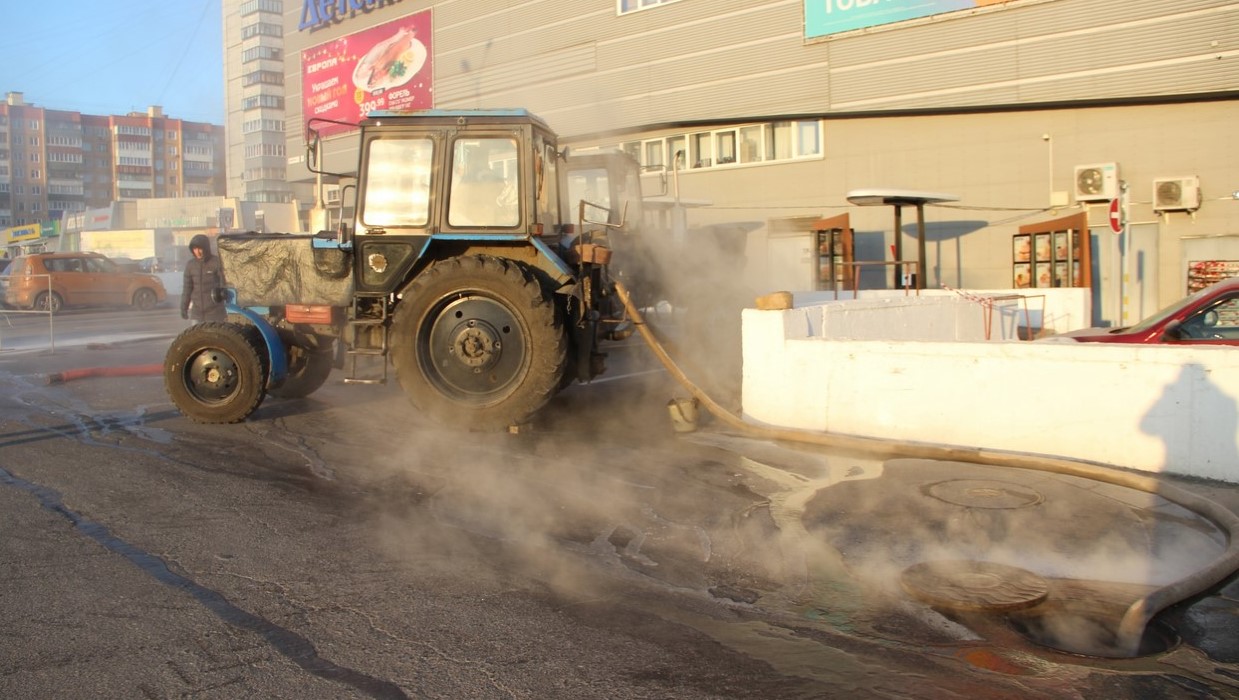 Наименование организации:Филиал ПАО «Квадра» - «Курская генерация» ПП «Комплекс теплоснабжения» «Курские тепловые сети»3.Технические мероприятия:3.1. Провести гидравлические испытания на прочность и плотность ТМ - 2 от ТЭЦ СЗР в соответствии с требованиями действующих НТД;3.2 Рассмотреть вопрос о внесении поврежденного участка в план ремонтов на 2020 год;3.3 Пересмотреть и переутвердить Программу испытаний на прочность и плотность.4.Извлеченные урокиЭксплуатация тепловой сети осуществляется не надлежащим образом, а именно: не обеспечена исправность (герметичность) ограждающих конструкций и планировка поверхности над подземными коммуникациями – попадание надземных вод  на трубопроводы тепловых сетей (повреждения расположены в верхней части трубы, на наружной поверхности трубы обнаружен коррозионный износ, наибольшая интенсивность износа в верхней части трубы).5. Фото места происшествия (по возможности)Ведомственная принадлежность:ПАО «Квадра»3.Технические мероприятия:3.1. Провести гидравлические испытания на прочность и плотность ТМ - 2 от ТЭЦ СЗР в соответствии с требованиями действующих НТД;3.2 Рассмотреть вопрос о внесении поврежденного участка в план ремонтов на 2020 год;3.3 Пересмотреть и переутвердить Программу испытаний на прочность и плотность.4.Извлеченные урокиЭксплуатация тепловой сети осуществляется не надлежащим образом, а именно: не обеспечена исправность (герметичность) ограждающих конструкций и планировка поверхности над подземными коммуникациями – попадание надземных вод  на трубопроводы тепловых сетей (повреждения расположены в верхней части трубы, на наружной поверхности трубы обнаружен коррозионный износ, наибольшая интенсивность износа в верхней части трубы).5. Фото места происшествия (по возможности)Место аварии:г. Курск, ул. Студенческая3.Технические мероприятия:3.1. Провести гидравлические испытания на прочность и плотность ТМ - 2 от ТЭЦ СЗР в соответствии с требованиями действующих НТД;3.2 Рассмотреть вопрос о внесении поврежденного участка в план ремонтов на 2020 год;3.3 Пересмотреть и переутвердить Программу испытаний на прочность и плотность.4.Извлеченные урокиЭксплуатация тепловой сети осуществляется не надлежащим образом, а именно: не обеспечена исправность (герметичность) ограждающих конструкций и планировка поверхности над подземными коммуникациями – попадание надземных вод  на трубопроводы тепловых сетей (повреждения расположены в верхней части трубы, на наружной поверхности трубы обнаружен коррозионный износ, наибольшая интенсивность износа в верхней части трубы).5. Фото места происшествия (по возможности)Вид аварии:Аварийная ситуация при теплоснабжении3.Технические мероприятия:3.1. Провести гидравлические испытания на прочность и плотность ТМ - 2 от ТЭЦ СЗР в соответствии с требованиями действующих НТД;3.2 Рассмотреть вопрос о внесении поврежденного участка в план ремонтов на 2020 год;3.3 Пересмотреть и переутвердить Программу испытаний на прочность и плотность.4.Извлеченные урокиЭксплуатация тепловой сети осуществляется не надлежащим образом, а именно: не обеспечена исправность (герметичность) ограждающих конструкций и планировка поверхности над подземными коммуникациями – попадание надземных вод  на трубопроводы тепловых сетей (повреждения расположены в верхней части трубы, на наружной поверхности трубы обнаружен коррозионный износ, наибольшая интенсивность износа в верхней части трубы).5. Фото места происшествия (по возможности)Краткое описание аварии:В 16 час. 24 м. 22.11.2019  произошло увеличение подпитки теплосетей от ТЭЦ СЗР до 1000 тонн/ час. В результате обхода бригадой в районе улицы Студенческая  в г. Курске обнаружено повреждение подающего трубопровода участка тепловой сети между ТК-59/1 и ТК-59/2 по ТМ-2 Ø 800 мм. В районе  повреждения тепловая магистраль подземной канальной прокладки, канал проходной. Размер трубопроводов  в месте повреждения Ø 800 мм. Повреждение обнаружено на подающем трубопроводе в нижней части трубы, представляет собой трещину длиной до1150 мм, раскрытие трещины до 300 мм.Последствия аварии:Под отключение по отоплению и ГВС попало 159 жилых домов, 3 учебных заведения, 4 детских сада.2. Причины аварии:2.1. Технические причины аварии:- коррозионный  износ.2.2.  Организационные причины:- не соблюдение сроков, невыполнение в требуемых объемах технического обслуживания, диагностирования или ремонта оборудования и устройств.Дефекты (недостатки) конструкции.Краткое описание аварии:В 16 час. 24 м. 22.11.2019  произошло увеличение подпитки теплосетей от ТЭЦ СЗР до 1000 тонн/ час. В результате обхода бригадой в районе улицы Студенческая  в г. Курске обнаружено повреждение подающего трубопровода участка тепловой сети между ТК-59/1 и ТК-59/2 по ТМ-2 Ø 800 мм. В районе  повреждения тепловая магистраль подземной канальной прокладки, канал проходной. Размер трубопроводов  в месте повреждения Ø 800 мм. Повреждение обнаружено на подающем трубопроводе в нижней части трубы, представляет собой трещину длиной до1150 мм, раскрытие трещины до 300 мм.Последствия аварии:Под отключение по отоплению и ГВС попало 159 жилых домов, 3 учебных заведения, 4 детских сада.2. Причины аварии:2.1. Технические причины аварии:- коррозионный  износ.2.2.  Организационные причины:- не соблюдение сроков, невыполнение в требуемых объемах технического обслуживания, диагностирования или ремонта оборудования и устройств.Дефекты (недостатки) конструкции.3.Технические мероприятия:3.1. Провести гидравлические испытания на прочность и плотность ТМ - 2 от ТЭЦ СЗР в соответствии с требованиями действующих НТД;3.2 Рассмотреть вопрос о внесении поврежденного участка в план ремонтов на 2020 год;3.3 Пересмотреть и переутвердить Программу испытаний на прочность и плотность.4.Извлеченные урокиЭксплуатация тепловой сети осуществляется не надлежащим образом, а именно: не обеспечена исправность (герметичность) ограждающих конструкций и планировка поверхности над подземными коммуникациями – попадание надземных вод  на трубопроводы тепловых сетей (повреждения расположены в верхней части трубы, на наружной поверхности трубы обнаружен коррозионный износ, наибольшая интенсивность износа в верхней части трубы).5. Фото места происшествия (по возможности)